KARAYOLU TRAFİK VE YOL GÜVENLİĞİ DERNEĞİ(06.082.026)KADINLARIN TRAFİKTE GÜVENLİĞİ EĞİTİMİ ULUSAL PROJESİMURACAAT FORMU                                                      TRAFİK VE YOL GÜVENLİĞİNDE…!                        KALİTELİ SÜRÜCÜ, KALİTELİ YOL, KALİTELİ DENETİM..!İhsan MEMİŞ (KTYG Genel Başkanı)  (Ankara adli yargı trafik bilirkişisi ,  Yollar Türk Milli Komitesi üyesi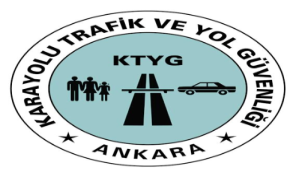 1-KURULUŞUN   ADI2-AÇIK ADRESİ, 3-KATILIMCI KADIN SAYISI4-KATILIMCI ERKEK  SAYSI SABAH VEYA ÖĞLEN  DURUMU5-SALONDA PROJEKSİYON, BİLGİSAYAR, SES DÜZENİ VE EKRAN DURUMU ?                                           SALON KAPASİTESİ:………6-YETKİLİ  KİŞİLERİN ADI VE CEP TLF İLE   E- POSTALARI (İKİ KİŞİ)1……………………………………………………………….2……………………………………………………………….          ÖNEMLİ HATIRLATMALARMURACAATTAN ÖNCE www.trafik.org.tr, yi inceleyiniz.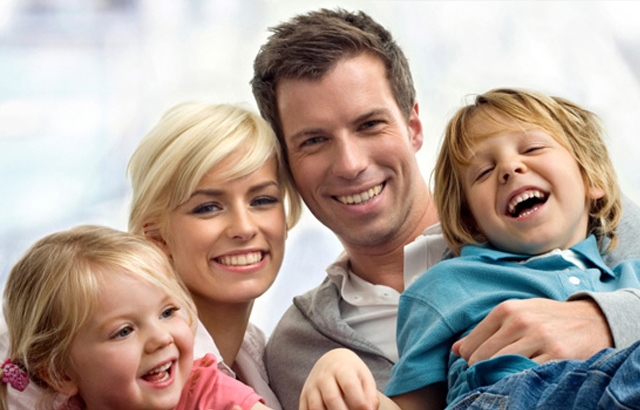 1)Pandemi nedeni ile maske takılır ve havalandırma önemlidir. Hocalarımızın tümü aşılarını tamamlamışlardır.2-TRAFİK EĞİTİMİ ÜCRETSİZDİR. Ancak; özel olarak istenmesi halinde  eğitimden öncesi ve sonrası   ÖLÇME VE DEĞERLENDİRME  yapılır. Buna makbuzla ücret alınır.Kişi, aile ve  çevre seviyesi bu raporla ölçülür. 3)Hocalarımızın (kadın/erkek) zaman kaybını önlemek ve pandemiden korunmak için (geliş ve gidiş)  Kurumlara yani   ULAŞIM  kurumlar ,a aittir. (2 kişi ve  bazı  eğitim  malzemeli olarak ) , gün ve tarih birlikte belirlenir.4) Tüm eğitim faaliyetlerimiz yıl sonunda MEB EGM, DSÖ ,AİLE BAKANLIĞINA  yazı ile bildirilir. Proje telif hakkına sahip olduğundan kurumlara verilmez.5-Derneğimiz trafik ve yol güvenliğinde  Türkiye de Türk Patent Enstitüsünden Marka tescili yaptıran tek STK. dur.6- Eğitiminin önemini vurgulamak için resim çekilebilir ve kameraya alınarak kurumların  kendi web sitelerine konur. Basın ve TV gelebilir.7) İletişim  adresi: E-POSTA turkiyetrafik@gmail.comMeşrutiyet Cad. 10/66    7.kat -Kızılay-Ankara, İhsan MEMİŞ 0532,2808182, Dr. Julide Nihal 0542,6844535